МБОУ  "Нижнекулойская средняя школа"Верховажского района  Вологодской области4 августа 2023 года 									№14ПРИКАЗ«О зачислении обучающихся»На основании решения комиссии по индивидуальному отбору в 10-ый класс универсального профиля от 04.08.2023 года №1 и заявления родителейприказываю:п.1. Зачислить в контингент обучающихся МБОУ «Нижнекулойская средняя школа» Кононова Владимира Николаевича, 17 декабря 2007 г.р.Пятовскую Александру Сергеевну, 02 ноября 2007 г.р.п.2.Контроль за исполнением приказа оставляю за собой.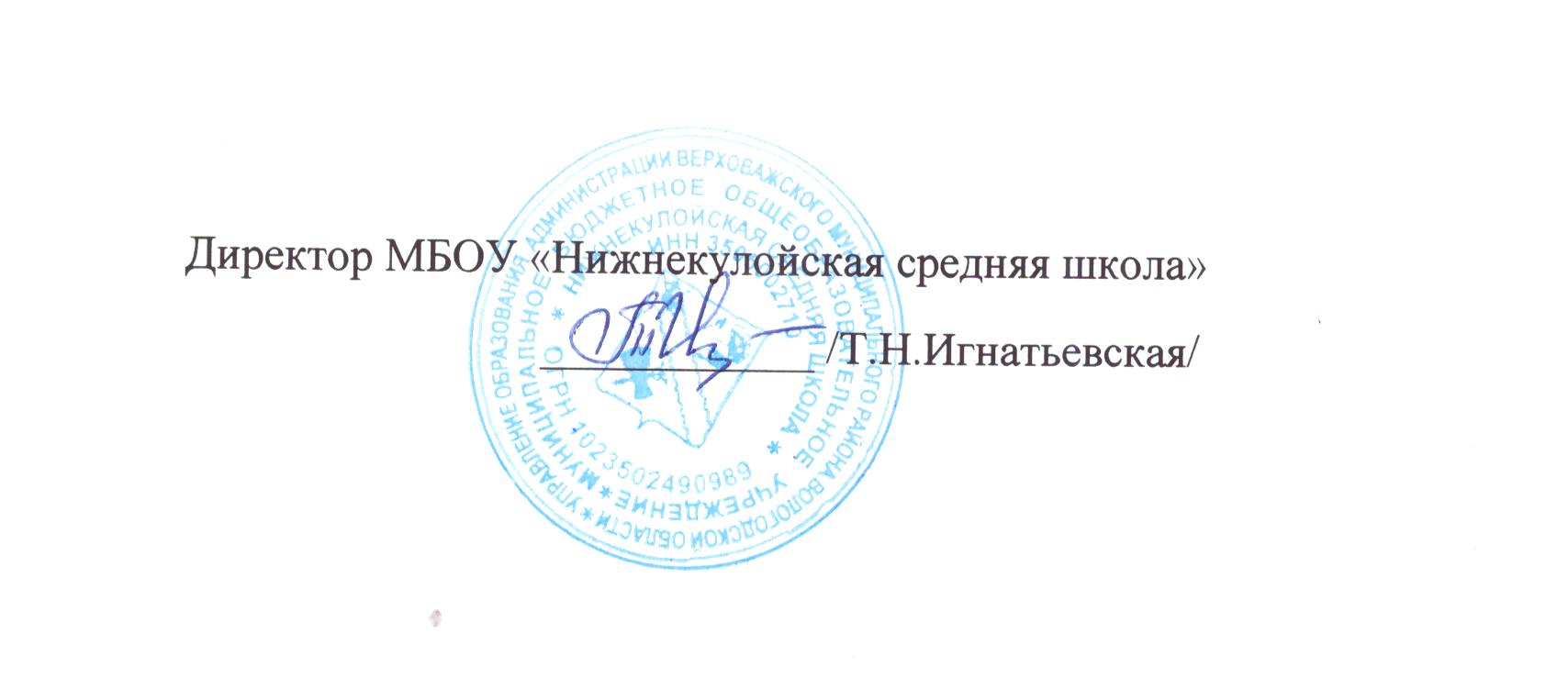 